 VIKAS SINGH                                                     E-mail:-  vikassinghrewa98@gmail.com​	                                                                                                 Mob:- +91 9516864981/ 7470887041                                             Address:- Mauganj, Rewa (M.P.)  CAREER OBJECTIVE: ​-To secure a position in the domain of Teaching, Subject matter expert, Mentoring, Career counselling & Training along with content creation and team management with an institute of high repute.  EDUCATIONAL QUALIFICATION:  SKILLS:​	 Teaching/ Tutoring/ Career CounsellingContent Creation (Mock test on the basis and the current need of the desired competitive exam)Good with solving queries/doubts.Good written as well as verbal communication Good with analytical skills IT Skills – MS Excel, Google doc & Spreadsheet, HTML, CSS and basic knowledge of Java ScriptPROJECT REPORT:​	 Major Project – Water Purification by Reverse osmosis (As a part of my academic background).Participated in a total of 5 published anthologies of various genere. AREA OF INTEREST​:​  Teaching (Preferably Maths & English to SSC aspirants and Geography, Polity and Environment to VYPAM & MPPSC aspirants).Content Creation for Various Competitive exams (including SSC, VYPAM & MPPSC exams based on the syllabus notified by the respective commissions and previous year question papers for the same).      Work Experience:	 EzDI Solutions (Ahmedabad) - 8 months of experience as an allocation executive and vendor trainer as my designated role.But my prime role included Global vendor management, product training, product support and query management along with the entire project coordination.Teaching Experience –2 Years of sound experience of home tutoring to many students of class 9th and 10th (Maths, English & Social Science) students belonging to CBSE, MPBSE and ICSE. STRENGTHS:Profound, foundational and analytical knowledge of subject matter.Smart working. Good with elaborating the concepts and can beautifully connect them with real life problems.Good communication along with an impeccable writing skill. Proficient in solving problems and doubts with a smart approach.Good at developing fundamental understanding of the given subject/topic/concept.PERSONAL DETAILS:Father’s name                 :  Mr. Satyendra singhMother’s name               :  Mrs. Lata SinghDate of birth                   :   06 Oct 1995Marital status                  :   Single.DECLARATION:I hereby declare that all information given above is true to the best of my knowledge. Place : Rewa                                                                                                             Vikas Singh 	 Date 	: ​14 / 08/ 2021	 	 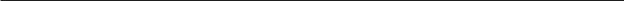 Course (Stream)/Examination) Institution/University Percentage/CGPA  Pass Out Year  BE (Chemical Engineering)UEC, UJJAIN 6.6 - CGPA2018 XII M.P.  BOARD 82.2 %2012 X M.P. BOARD 83.5 %2010 Nationality:   Indian.Languages known:   English/Hindi.Gender:   Male.Permanent address:  House no 244, Ward no. 4, Behind Post office, Mauganj, Distt- Rewa (M.P.)